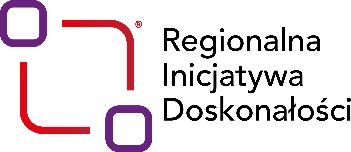 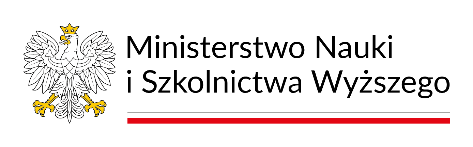 UNIWERSYTET KAZIMIERZA WIELKIEGO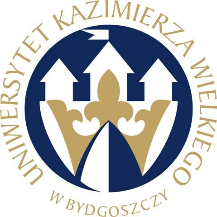 W BYDGOSZCZYul. Chodkiewicza 30, 85 – 064 Bydgoszcz, tel. 052 341 91 00 fax. 052 360 82 06NIP 5542647568 REGON 340057695www.ukw.edu.plUKW/DZP-282-ZO-B-15/2024Bydgoszcz, dn. 03.06.2024 r.OGŁOSZENIE O WYBORZE NAJKRZYSTNIEJSZEJ OFERTY DLA CZĘŚCI 1,2ORAZ UNIEWAŻNIENIU POSTĘPOWANIA DLA CZĘSCI 3,4,5,6,7,8  		 Uniwersytet Kazimierza Wielkiego w Bydgoszczy z siedzibą przy ul. Chodkiewicza 30, 85-064 Bydgoszcz informuje, iż w wyniku przeprowadzonego postępowania w trybie Zapytania Ofertowego wyłącznie na badania naukowe Nr UKW/DZP-282-ZO-B-15/2024 pn. „Dostawa sprzętu laboratoryjnego”, została wybrana następująca oferta:  Część 1LABANDU Tomasz Szopińskiul. Księdza Jarosza 19, 33-240 ŻabnoCena oferty: 1961,85 zł brutto Ilość punktów wg kryteriów: 	- cena – waga 100 % –  100 pkt Uzasadnienie wyboru:   Oferta złożona przez w/w Wykonawcę uzyskała najwyższą liczbę punktów, tj. 100,00 pkt i została uznana za ofertę najkorzystniejszą na podstawie kryterium oceny ofert określonego w treści zapytania ofertowego ( „Cena” – waga 100,00%)Część 2  Sieć Badawcza Łukasiewicz – Instytut Inżynierii Materiałów Polimerowych i Barwnikówul. Marii Skłodowskiej-Curie 55, 87-100 ToruńCena oferty: 55 227,00 zł brutto Ilość punktów wg kryteriów: 	- cena – waga 100 % –  100 pkt Uzasadnienie wyboru:   Oferta złożona przez w/w Wykonawcę uzyskała najwyższą liczbę punktów, tj. 100,00 pkt i została uznana za ofertę najkorzystniejszą na podstawie kryterium oceny ofert określonego w treści zapytania ofertowego ( „Cena” – waga 100,00%)Część 3,4,5,6,7,8Zamawiający unieważnia przedmiotowe postępowanie dla części 3,4,5,6,7 i 8 z uwagi na fakt, że w postępowaniu nie została złożona żadna oferta.Zestawienie złożonych ofert wraz z przyznana punktacją Kanclerz UKW                                                                                                 mgr Renata MalakNr częściWYKONAWCAPunktacja1LABANDU Tomasz Szopińskiul. Księdza Jarosza 19, 33-240 Żabno100,002Sieć Badawcza Łukasiewicz – Instytut Inżynierii Materiałów Polimerowych i Barwnikówul. Marii Skłodowskiej-Curie 55, 87-100 Toruń100,00